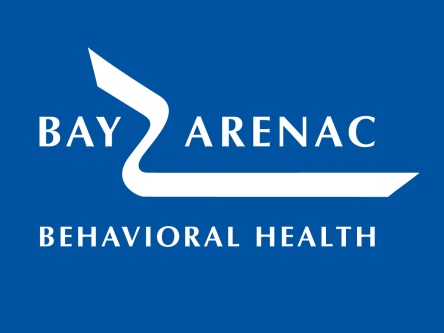 Applied Behavior Analysis(ABA) Provider GuidelinesABA Provider GuidelinePurposeThank you for joining the BABHA ABA provider network. The staff of BABHA hope that you will find this Provider Guideline easy to use and helpful for your staff.  At BABHA, we are very aware of the need to minimize the confusion as much as possible. The provider contract serves as the foundation of our relationship. It is our intention that this Provider Guideline will assist you in caring for our Consumers while reducing providers questions and uncertainty as much as possible.Organizational Concept StatementBay-Arenac Behavioral Health is in existence to ensure the delivery of a comprehensive array of health-related supports and services for people with developmental disabilities, mental illness, and/or substance use disorders.Mission StatementIt is the mission of Bay-Arenac Behavioral Health to improve health outcomes to enhance quality of life and strengthen the community safety net for citizens of Arenac and Bay counties.Values/Guiding PhilosophiesAll who are associated with carrying out the mission of Bay-Arenac Behavioral Health are governed by the highest ethical standards and the following values…Each person is unique, and will be treated with dignity and respect.We are committed to delivering services in a manner that is responsive to community needs.We seek to provide a recovery-focused and trauma-informed system of care.We believe that individual and community wellness is enhanced by the delivery of integrated healthcare services that are directed by and responsive to the person served.  We are committed to promoting independence, choice, control and meaningful engagement with peers, family, friends, and community.We are committed to collaboration with our community partners to encourage wellness, to promote prevention, and to increase health literacy.Bay-Arenac Behavioral Health Contact ListBABH Supplemental Contact ListAdministrative ProcessesCredentialing & Training Credentialing and training information for all employees directly working with the consumer must be submitted prior to opening an ABA case. This includes the ABA technician and the ABA supervisor. All credentialing documents must be emailed to Amanda Johnson (ajohnson@babha.org) and Sarah Holsinger (sholsinger@babha.org) 48 hours prior to the case opening. This allows time for BABHA verification and for provider setup in the BABHA billing system. If credentialing information is not received, and the employee is not fully credentialed, the employee will not be able to bill for services.  Any submitted claims prior to full credentialing will likely result in denied payment of ABA services. Credentialing is required by the Autism benefit and BABHA requires the MDHHS Provider Qualifications document be used as a cover page to accompany all credentialing information. There are different credentialing cover pages for various levels of education such as the ABA technician, a BCBA, LLP, and QBHP. Specifics can be found on the DHHS audit tool.The only document that is excluded from the 48-hour timeframe is a copy of the signed Individual Plan of Service. All other areas of the credentialing worksheet must be submitted. When the Individual Plan of Service is completed at the case open, it should be faxed or emailed to the ABA Coordinator within 24 hours of the case opening.*Refer to Attachment #1a- 1e - MDHHS Credentialing FormsReferral to Provider ProcessThe ABA Coordinator will contact ABA providers to determine program capacity when a new case opens at BABHA. Families have the right to choose a provider that best fits their needs. The ABA Coordinator will provide the following information when making inquiries on program capacity:  the approximate hours needed per week, the preferred schedule of the family, and the preference for in-home or center-based services. Providers are encouraged to contact the ABA Coordinator with updates on program capacity. The ABA Coordinator creates an authorization for an initial assessment (VBMAPP, ABLS, AFLS, PEAK) in the BABHA Electronic Health Record- Phoenix. The ABA provider will be granted permissions to the consumers chart and will have access to review any ABA documentation in Phoenix.Once the provider receives the authorization for the initial assessment (0359T U5) the family should be contacted to schedule an appointment for the assessment. The provider must notify the Supports Coordinator or ABA Coordinator of the appointment date and time. The ABA supervisor that will be providing services for the case should be the person who completes the initial assessment.The completed initial assessment must be uploaded to Phoenix prior to the start of services. The assessment must include the following details:  treatment goals, baseline, risks and benefits of ABA, discharge plan, number of hours recommended, how many sessions of family guidance will occur, and if tele-practice will be used. The number of hours recommended should be the number of hours that would be most beneficial to the family. The family’s actual schedule may vary from the hours recommended. Family Guidance must occur at least one time per month. Authorizations must be in the chart before services can be provided. ABA service authorizations are not back dated. To assure appropriate authorization of services, the BABHA Supports Coordinator is to be notified one week prior to the ABA service start date.  The Supports Coordinator will create the PCP addendum to authorize the agreed upon hours of ABA services, and obtain the needed signature of the parent/guardian. The Supports Coordinator will attend the case open if possible. The Supports Coordinator is listed on the consumer’s chart in Phoenix. The ABA provider will message the Supports Coordinator with the case open details including the assigned ABA supervisor, the assigned ABA technician, schedule, and location of services. ABA Coordinator should be CC: in the case open details email.The assigned ABA technician and ABA supervisor must be fully credentialed before starting to work with the consumer. After a case open, a signed Individual Plan of Service (IPOS) form must be sent to the ABA Coordinator to be fully credentialed.  *See “Credentialing” section for details.The Supports Coordinator must be notified immediately when there is a change in the assigned ABA technician or ABA supervisor. All staff that provide services to a consumer must review and sign the consumer’s IPOS and submit the signed form to the BABHA ABA Coordinator within 24 hours of providing the service.If a replacement technician is temporarily assigned to work with a consumer, for example the primary ABA technician calls in sick, the replacement technician must review and sign an IPOS form and submit it to the BABHA ABA Coordinator within 24 hours of the replacement ABA technician providing services to the consumer. The ABA provider will notify the Supports Coordinator immediately when a consumer isn’t going to receive ABA services for more than one week. If a case has been on hold and the case is going to re-open, the ABA provider must notify the Supports Coordinator at least one week prior to the case re-open date.ABA Provider Changes ProtocolWhen a consumer that is currently receiving services from an ABA provider chooses to change providers, they will be put on BABHA’s internal waiting list. They will be referred to a different provider when a provider has availability.Consumer’s that have been on the BABHA internal waiting list for more than 90 days are out of compliance according to BABHA’s Pre-Paid Inpatient Health Plan called Mid-State Health Network (MSHN). These consumers that have been waiting over 90 days take priority over families that choose to change providers. ABA Providers can select consumers from the BABHA internal waiting list based on the hours the provider has available. For example, if a consumer has been on the waiting list for over 90 days and can only receive ABA after school hours but the ABA provider has availability during school hours; then a consumer who has been waiting less than 90 days may be chosen to start services with that ABA provider sooner based on their availability. All families have the right to change providers. There is no guarantee how long it will take to start services with a new provider.Restarting a Case / Acceptable Reasons to be on HoldBABHA requires at least one week notice before re-starting a case. Cases should remain active if possible. Acceptable reasons to go on hold include the consumer being hospitalized, insurance change with a transition plan in place, an environmental emergency such as a consumer’s home burning down, and needing to relocate services.Unacceptable reasons for a consumer to go on hold include when the ABA technician calls in sick, the ABA technicians car breaks down, the ABA technician no call/no shows a scheduled session, or an ABA provider doesn’t have trained ABA technicians available to staff a case in the mentioned situations. BABHA and MDHHS expect that a replacement ABA technician will be sent to work with a consumer if the primary ABA technician is unavailable. Uploading ABA Documents to PhoenixThere are three areas where providers will need to upload ABA documentation. These links are located under the Clinical Services area outlined in yellow in Phoenix.Under the ABA Documents tab in Phoenix, daily ABA technician progress reports must be uploaded by the provider. There must be documentation uploaded to match every claim that is submitted. If there is no supporting documentation for a claim that is billed, BABHA will ask for reimbursement of the claim. Documents can be uploaded individually or grouped by the week. All notes for the previous month need to be uploaded by the 7th day of the following month. Monthly Summaries should also be uploaded under ABA Documents with the title “ABA Monthly Summary Report”. When uploading, include the specific month under the notes section.ABA Supervision notes should be uploaded under the ABA Supervision tab by the provider. Similarly, to the ABA technician progress notes, there must be a document to match the claim. All supervision notes are due by the 7th of the following month.Initial and six-month assessments are uploaded under the ABA VB-MAPP tab. This includes VBMAPPs, AFLS, ABLS, PEAK and other assessments that MDHHS has approved. If you are unsure if an assessment is MDHHS approved, contact the ABA Coordinator for clarification. All Access to Phoenix goes through the BABHA Help Desk. They can be contacted at helpdesk@babha.orgService DeliveryABA and SchoolBABHA highly encourages enrollment in the school system full time and ABA services after school hours.  If a consumer is under age 6 and not required to be in school, the parent has the right to dis-enroll the student from school.  If a consumer is home schooled, ABA can be provided around the home schooling schedule. If a consumer is over age 6 and required to be in school, ABA is not approved during regular school hours without prior approval. Mid-State Health Network has an ABA During School Hours Authorization Request Form that can be submitted by the Supports Coordinator in rare cases. Rare cases that Mid-State Health network may approve the request are for medical conditions such as, a consumer being home-bound due to a serious medical condition. The ABA During School Hours Authorization Request From requires information on:The reason for removal from school including the medical necessity and a risk/benefit analysis for the reduced schedule. A communication system between the ABA provider and the school is in place to assure that generalization and transfer back to the school setting is clearly delineated.A transition plan is required that delineates a specific time frame and criteria for an individual returning for a full school day.  A generalization plan with transfer strategies is to be provided to school personnel by the ABA provider.Documentation of the consumer’s IPOS, ABA plan, IEP, and most recent assessment (VBMAPP, AFLS, ABLS, etc.)Signatures of the members of the individual’s IEP/PCP team must be obtained to demonstrate that the entire team believes this move is in the best interest of the individual.  Members may include, but are not limited to, the following: School administrator (special education director, principal)Parent or guardianABA provider (BCBA)Student’s teacher and any pertinent ancillary school staff (i.e. social worker, speech-language pathologist, occupational therapist, physical therapist, etc.)BABHA Supports Coordinator and any ancillary BABHA staff assigned to the consumer (see “d” above).BABHA ABA CoordinatorABA technicians should not attend a consumer’s IEP unless specifically requested by the parent and the ABA supervisor approves the request. ABA supervisors are encouraged to attend IEPs to promote coordination of care.AttendanceMDHHS requires that ABA hours be within 75% of the ABA hours authorized in the PCP. Any ABA hours that are missed or cancelled should be made up by the end of the month. BABHA expects that if the primary ABA technician is unable to attend the session, the provider will send a replacement ABA technician that is trained on the consumer’s IPOS. If a provider has two consecutive months where attendance is out of compliance due to the ABA technician’s attendance, a new ABA technician should be assigned to the case. If attendance is outside of the 75% compliance rate for two consecutive months due to family cancellations, the Supports Coordinator will arrange a meeting with the family and they will complete an attendance agreement. Any barriers to meeting the compliance expectation should be identified at discussed at the meeting. ABA hours may be reduced to help overcome identified barriers. If the family is out of compliance the following month, hours will be decreased. Services may be ended the following month if the family is still out of compliance. Refer to administrative dismissal for additional information. Medication Administration Providers will not distribute medications during ABA hours. ABA schedules will need to be adapted for the parent or guardian to administer medication. If a provider chooses to administer medication in emergency only situations, BABHA is not responsible for any adverse outcomes. This may be approved by BABHA on a case to case basis. Medication administration training will be required and provided by the BABHA Nursing Team Leader for the specific medication.Parent Training BABHA is requiring that parent training be completed monthly. Parent training is required by MDHHS at least quarterly and is going to be continually monitored. If parent training doesn’t occur in the quarter DHHS will require BABHA to complete a corrective action plan.If a family has 2:1 staffing they will be required to have weekly parent training sessions to 2:1 staffing. If a family refuses to do parent training but requires the 2:1 staffing as a safety precaution, services will go on hold and a meeting will be held with the treatment team.Safety StandardsIf the provider has an independent center, the center must be operational and meet all the Michigan Bureau of Construction Codes building regulations before bringing consumers into the center. This includes having no exposed wires or nails, no paint chips, no sharp exposed corners where a consumer could injure themselves, and working plumbing. Any cleaning or hazardous materials must be kept in a locked area and no consumer will be permitted to access to the materials. A fire extinguisher must be accessible and each room must have a working fire alarm. A working telephone line must be available at the center in case of emergencies.If a consumer is known to exhibit aggressive behaviors, the consumer must have their own workspace to ensure the consumer and other consumers safety. This room must have an operational door and the staff member working with the consumer must be trained in crisis intervention procedures. A behavior treatment plan will be needed if restrictive or intrusive measures are used with the consumer.The Health Insurance Portability and Accountability Act (HIPPA) must be followed according to national standards. Consumer’s personal information must be kept locked where the public doesn’t have access to it. Only employees directly working with a client should have access to the consumer’s personal health information. A list of allergies and limitations should be available to those direct staff working with the consumer.  If the provider needs to take a photo or video record a client, they must have a signed consent form from the parent.SupervisionMDHHS requires that one hour of supervision is provided to an ABA technician for every ten hours of direct ABA services per week. This ABA supervisor provides direct supervision and family training throughout the case. The supervisor must meet all MDHHS credentialing standards. Refer to Attachment A for additional information on the credentialing process.If ABA supervision isn’t provided for two consecutive weeks, the case must go on hold until supervision can be provided. Any missed supervision must be made up by the end of the month. The ABA supervisor must have at least three active programs for the ABA technician to be implementing during ABA sessions. The ABA supervisor must complete an updated assessment every six months (VB-MAPP, AFLS, ABLS, PEAK, etc.).Tele-practiceBABHA will authorize tele-practice for family guidance and ABA supervision if requested by the provider with valid reasons. It is expected that face-to-face occur at least one time per month. Tele-practice request, require one week notice to BABHA to allow time for a PCP addendum to be completed and signed by the parent. Tele-practice must be approved by MDHHS before the services can start. Tele-practice must have pre-approval and will not be back dated without pre-approval. Transitioning out of ABAWhen a consumer has an annual re-evaluation for ABA services and is found to no longer meet medical necessity to qualify for ABA, the treatment team will come up with a 30-day transition plan to end ABA. The transition plan should include a gradual decrease in ABA hours and ABA services shouldn’t end immediately.  The family has the right to deny creating a transition plan. The well-being of the consumer must be considered and the risk of ending services immediately must be discussed with the family.TransportationA provider cannot bill for ABA hours while the consumer is being transported to or from ABA services per MDHHS. An exception to the transportation policy may be made where the provider can bill for transportation if there is a documented ABA goal and program created by the ABA supervisor that requires transportation. For example, a consumer is learning community safety and reading street signs, and the final generalization phase before mastery is to identify the signs in the community. This type of plan must be approved by the BABHA ABA Coordinator.Working in a Group Home SettingSince the ABA expansion in January 2016, consumer’s up to age 21 can receive ABA services. Consumer’s over 18 may be living in a group home setting. Group homes follow State and Federal laws along with their individual rules and regulations. Specific policies and regulations should be discussed with the group home supervisor before starting services. Staff working in a group home may be required to be trained in the homes model of crisis intervention.Administrative Dismissal BABHA may need to postpone or end ABA services: If the consumer is out of compliance with ABA hours for two consecutive months, a meeting will be held with the treatment team and ABA Coordinator. Barriers and possible ABA hour reduction will be discussed as a team and an attendance agreement will be signed. If the consumers attendance continues to be out of compliance the following month, hours will be decreased. If hours are out of compliance the following month, the consumer will have a transition plan put in place and will be dismissed from ABA services at that time.  The family will be eligible to re-engage in services in six months if they participate consistently with their other authorized services. If the consumer exhibits extreme aggression and is a risk of injuring themselves or others, the family can request a different provider that may be able to address the family’s needs more appropriately. If the second provider is also unable to provide services due to the safety concerns, the consumer may be dismissed from services. If aggressive behaviors decrease, the family can re-engage in services after six months. Before re-starting ABA services, the consumer must have a risk assessment completed to determine needs and what safety precautions need to be implemented.An autism re-evaluation is due annually. Consumers are referred to Saginaw Psychological Services by the Autism Coordinator at least one month before the re-evaluation is due. If Saginaw Psychological Services reaches out to the family twice and is unable to contact them or the family doesn’t return Saginaw Psychological Services calls, the Supports Coordinator will reach out to the family by phone or letter. The family will have one week to contact Saginaw Psychological Services to set up an appointment or a 30-day transition plan will be put into place to end ABA services.If the family refuses a re-evaluation, the family will have a 30-day transition plan put in place to end ABA services. Consumers in ABA services are encouraged to meet with their Supports Coordinator a minimum of once per month. If the family refuses to meet with the Supports Coordinator or cancels/no shows 3 consecutive appointments, an action notice ending all BABHA services will be sent to the family. The family will have 10 days to contact the Supports Coordinator and schedule an appointment or their case will be closed. If a consumer no longer has Medicaid funding, a 30-day transition plan will be put into place. An action notice will be sent. Mid-State Health Network requires that parent training is completed quarterly. BABHA is requiring family training be completed at least once per month. If a family refuses to participate in family training, ABA services may be ended. Behavioral Treatment Plans Behavioral Treatment Plan Review Committee/Emergency Physical InterventionsBABHA Behavior Treatment Review Committee reviews and approves or disapproves all plans that propose the use of restrictive or intrusive interventions with individual’s who exhibit seriously aggressive, self-injurious or other challenging behaviors that place the individual or others at imminent risk. Refer to the Policies and Procedures cited below for definitions of restrictive and intrusive interventions and imminent risk. Plans forwarded to the Behavior Treatment Review Committee shall be accompanied by a Functional Behavioral Assessment, the results of the assessment that rule out relevant physical, medical and environmental causes of the behavior, evidence of positive behavioral supports or interventions that have been attempted and proved to be unsuccessful, peer reviewed literature or practice guidelines that support the intervention, any medical psychological or other factors that might put the individual at high risk of death, injury or trauma if subjected to intrusive or restrictive techniques. The Plan must outline the interventions clearly including goals, objectives, methodology, measurement and data collection and the plan for monitoring and staff training. Written special consent from responsible person/guardian/parent must be obtained for any Plans that include intrusive and/or restrictive techniques. The ABA supervisor that writes the behavior treatment plan will attend the Behavior Treatment Review Committee meeting and discuss their plan. Revisions will need to be made if requested by the Behavior Treatment Review Committee.Emergency physical interventions/management shall only be used as a last resort to protect individuals who exhibit behaviors that are a dangerous and potentially place them at imminent risk of harm to themselves or others. Only BABHA approved emergency physical interventions/management techniques will be utilized.  A hierarchy of interventions from least restrictive to more restrictive shall be used. Currently, BABHA has approved Crisis Prevention Interventions (CPI) and Quality Behavior Solutions (QBS) techniques.  If a provider utilizes other models of crisis interventions, the Behavior Treatment Committee must review and approve the techniques prior to implementation. Prone immobilization is prohibited under any circumstances. Any emergency physical intervention/management technique shall be used no longer than 15 minutes followed by a release.  All emergency physical interventions/management must be documented on an Unusual Incident Report and submitted to BABHA Recipient Rights Office within 24 hours.The incident reports can be completed in Phoenix or faxed to 989-895-2715.  Any use of physical interventions that occur more than 3 times within a 30-day period must be reviewed through the person-centered planning process and the treatment plan shall be modified accordingly if needed. All staff who implement physical interventions/management must be fully trained in the techniques.ABA technicians are required to have crisis intervention training when the ABA supervisor and the treatment team agree that it is necessary to ensure the safety of the consumer and ABA staff. Treatment team members include the ABA technician, ABA supervisor, Supports Coordinator, DHHS (if involved), BABHA ABA Coordinator, and the parent/guardian. BABHA provides  CPI training. If the provider requests or is required to implement CPI Interventions, the provider can submit a request for the training to the BABHA Staff Development Center.*Refer to Attachment 2 - BABHA’s Behavior Treatment Plan Policy (C04-S26-T01)*Refer to Attachment 3- Behavior Treatment Plan Review Committee (C04-S26-T02)*Refer to Attachment 4- Emergency Physical Intervention (C04-S26-T05) *Refer to Attachment 5 - Incident Report *Refer to Attachment 6 – Behavior Technician ABA Training Grid*Refer to Attachment 7 - BABHA Training Registration Form*Refer to Attachment 8 – MDHHS allowable Interventions table2:1 Staffing2:1 staffing means that two ABA technicians are needed for one consumer during ABA sessions. 2:1 staffing may be needed when a consumer is a danger to themselves and/or others during an ABA session. This can include being physically aggressive (hitting, spitting, kicking, and throwing objects), making suicidal statements, sexual acts, or elopement. 2:1 staffing may be requested by the ABA supervisor. An initial assessment with substantial evidence supporting the need for 2:1 staffing must be completed. If ABA has already started and there is a pattern of physical aggression toward the ABA technician when the ABA technician is in the home or at the center, 2: 1 staffing may be authorized. If 2:1 staffing is requested, 1:1 staffing cannot occur until it is reviewed and approved or denied. Starting 2:1 staffing will be a team decision with the team consisting of the Supports Coordinator, ABA supervisor, ABA Coordinator, and parent. At this meeting the concerns, risks, and possible interventions will be addressed. If the team decides that 2:1 staffing is needed, the ABA supervisor must submit a Behavior Treatment Plan to the Behavior Treatment Review Committee for approval before 2:1 staffing can start. The Behavior Treatment Review Committee meets the second and fourth Wednesday of every month but an emergency plan can be submitted to the Behavior Treatment Committee Chairperson for approval if there are immediate safety concerns that need to be addressed prior to the meeting.  At the Behavior Treatment Review Committee meeting, the ABA supervisor must be present to review their Behavior Treatment Plan and the data and as to why the plan is needed. Attempts to use less intrusive measures must be documented and explained. The plan must be submitted to the ABA Coordinator at least one week before the Behavior Treatment Review Committee meeting.If the ABA provider chooses to stop services due to safety concerns, the family has the right to change ABA providers. If the second provider is unable to conduct ABA sessions due to the safety concerns, ABA services may be postponed and or terminated, until the safety concerns are no longer a barrier. The Supports Coordinator must have a crisis plan in place and review and revise the crisis plan as the consumer’s behaviors change. Both ABA technicians working with the consumer must be trained in a form of crisis intervention that includes ways to protect themselves and the consumer. An ABA supervisor needs to implement a behavior treatment plan. A safety goal must be in the consumer’s behavior treatment plan. A parent must commit to weekly parent training sessions with the ABA supervisor.2:1 staffing will be reviewed every six months by the ABA Coordinator. Progress on meeting goals, data on aggressive behaviors, incident reports and input from the treatment team will be reviewed. If the consumer has not exhibited severe signs of physical aggression, staffing will be decreased / and or titrated to one ABA technician. If needed, and medical necessity is provided, the second ABA technician will have 30 days for the consumer to adjust to having only one ABA technician. The transition time may be extended if approved by the ABA Coordinator and the Children’s Services Program Manager.  Reporting and Quality Assurance Autism Program Monthly ReportThe consumer’s ABA supervisor must submit a monthly summary for each individual consumer that they provide services to. The summary asks if the consumer is complaint with direct ABA hours, 10% of supervision for the ABA hours provided, and if monthly parenting has been completed. These summaries are due to the BABHA ABA Coordinator by the 7th day of the following month. They can be faxed to 989-892-4962 or emailed to ajohnson@babha.org. They also need to be uploaded to Phoenix under ABA documents. *Refer to Attachment 9 - Autism Program Monthly Summary Report document. Incident Reporting ProcessIncident Reports must be submitted within 24 hours of the incident occurring. They must be faxed to 989-895-2715. Specific information must be included including the recipients full name, the date of the incident, time, location, who was involved, what happened, and the action taken. All areas of the Incident Report must be completed.*Refer to Attachment 10 - Reporting and Investigation of Adverse Events(C02-S03-T06)*Refer to Attachment 5 - Incident Report Transmission of Personal Health InformationIt’s a BABHA policy that any personal health information must be transmitted through a secure method of transmission. Personal health information includes past, present, and future health services, the consumer’s name, initials, consumer ID, and any other information that may identify a consumer. All staff must treat personal health information as confidential regardless of how it is transferred, including oral, electronic, or hard copy. All Personal health information must be transmitted through Phoenix.The only exception to releasing personal health information is if you suspect abuse and neglect of a consumer and must report the abuse or neglect to Children’s Protective Services. Children’s Protective Services number is 855-444-3911. The BABHA Supports Coordinator should also be notified of any abuse and neglect concerns.If a breach of a BABHA consumer’s information occurs. The BABHA Corporate Compliance/ Privacy Officer must be notified immediately. The Corporate Compliance/Privacy Officer is Janis Pinter and she can be contacted at 989-895-2760 or jpinter@babha.org .*Refer to Attachment 11- BABHA Policy- Uses-Disclosures of PHI (C13-S01-T14)Site Review ProcessAll providers new to the BABHA provider network will receive an on-site baseline review within three months after the implementation of their contract.  The site review team consists of the Quality and Compliance Coordinator, Recipient Rights, Customer Services Manager, ABA Coordinator, and other staff if necessary.  The Quality and Compliance coordinator will initiate contact with the provider to schedule this review.  A standardized ABA site review tool, containing requirements and standards, will be used to score the provider in compliance (2), partial compliance (1), or no compliance (0) for each identified standard.  During the baseline on-site review, the BABHA site review team will provide education and will work collaboratively with the provider.  BABHA staff will complete a final report and send it to the provider for identified action steps so that all standards are in full compliance (see corrective action plans).  Subsequent site reviews will be completed at least annually unless concerns have been identified.  *Refer to Attachment 12- Site Reviews (C02-S03-T01) Medicaid Event VerificationThe Medicaid Event Verification (MEV) process involves a sample of claims being reviewed against primary source verification to ensure all documentation is present for the services billed.  Minimally, all documentation must contain first and last name of consumer, a second identifier (typically a case number or birth date), date of service, start and stop time of service, description of the service provided, a signature of the person completing the document, and the date the person signed the document.  MEV can occur in a variety of different ways.  A portion of the site review process will include MEV.  There may be other times throughout the year that BABHA will complete MEV as part of a desk review. Additionally, during the year, Michigan Department of Health and Human Services and Mid State Health Network conduct reviews of BABHA which may require additional requests for documentation of services provided by your organization and/or credentialing information for your employees. If BABHA is unable to locate the appropriate documentation in the electronic health record, BABHA will make a request to the provider.Corrective Action PlansWhen the site review is completed, BABHA will send a final report to the provider that will include a document called a Corrective Action Plan (CAP).  This document will identify any standard that was not in full compliance during the site review and information about what the BABHA reviewing team found as evidence for the citation.  The CAP will be sent in a format that will allow the provider to respond with action for how these items will be corrected going forward.  *Refer to Attachment 12- Site Reviews (C02-S03-T01) Attachment 1 – MDHHS Credentialing DocumentsAttachment 2 - BABHA’s Behavior Treatment Plans (C04-S26-T01)Attachment 3 - Behavior Treatment Plan Review Committee (C04-S26-T02)Attachment 4 - Emergency Physical Intervention (C04-S26-T05) Attachment 5 - Incident Report Attachment 6 – Behavior Technician ABA Training GridAttachment 7 - BABHA Training Registration FormAttachment 8 – MDHHS allowable Interventions tableAttachment 9 - Autism Program Monthly Summary Report document Attachment 10 - Reporting and Investigation of Adverse Events (C02-S03-T06)Attachment 11 - BABHA Policy- Uses-Disclosures of PHI (C13-S01-T14)Attachment 12 - Site Reviews (C02-S03-T01) NameTitleEmail AddressPhone NumberBehavior Treatment PlanBehavior Treatment PlanBehavior Treatment PlanBehavior Treatment PlanBehavior Treatment PlanBABHA Primary Contact:  Amanda JohnsonABA Coordinator ajohnson@babha.org989-497-1568CC: (always copy correspondence to)Karen AmonDirector of Integrated Carekamon@babha.org989-895-2214BillingBillingBillingBillingBillingBABHA Primary Contact:  Ellen LesniakFinance Managerelesniak@babha.org989-895-2361CC: (always copy correspondence to)Erin LewisContracts Managerelewis@babha.org989-895-2351ContractsContractsContractsContractsContractsBABHA Primary Contact:  Erin LewisContracts Managerelewis@babha.org989-895-2351CredentialingCredentialingCredentialingCredentialingCredentialingBABHA Primary Contact:  Amanda JohnsonABA Coordinator ajohnson@babha.org989-497-1568CC: (always copy correspondence to)Sarah HolsingerQuality and Compliance Coordinatorsholsinger@babha.org989-497-1575RecordsRecordsRecordsRecordsRecordsBABHA Primary Contact:  Brenda BeckRecords Specialistbbeck@babha.org989-895-2213Recipient Rights QuestionsRecipient Rights QuestionsRecipient Rights QuestionsRecipient Rights QuestionsRecipient Rights QuestionsBABHA Primary Contact:  Melissa PrusiRecipient Rights Managermprusi@babha.org989-497-1578Fax Background Checks to:989-895-2715TrainingTrainingTrainingTrainingTrainingBABHA Primary Contact:  Amanda JohnsonABA Coordinator ajohnson@babha.org989-497-1568CC: (always copy correspondence to)Sarah HolsingerQuality and Compliance Coordinatorsholsinger@babha.org989-497-1575Quality and Compliance - Site ReviewQuality and Compliance - Site ReviewQuality and Compliance - Site ReviewQuality and Compliance - Site ReviewQuality and Compliance - Site ReviewBABHA Primary Contact:  Sarah HolsingerQuality and Compliance Coordinatorsholsinger@babha.org989-497-1575Quality and Compliance - Corrective Action Quality and Compliance - Corrective Action Quality and Compliance - Corrective Action Quality and Compliance - Corrective Action Quality and Compliance - Corrective Action BABHA Primary Contact:  Sarah HolsingerQuality and Compliance Coordinatorsholsinger@babha.org989-497-1575CC: (always copy correspondence to)Sandy GettelQuality Managersgettel@babha.org989-895-2211Quality and Compliance - Medicaid Event VerificationQuality and Compliance - Medicaid Event VerificationQuality and Compliance - Medicaid Event VerificationQuality and Compliance - Medicaid Event VerificationQuality and Compliance - Medicaid Event VerificationBABHA Primary Contact:  Sarah HolsingerQuality and Compliance Coordinatorsholsinger@babha.org989-497-1575CC: (always copy correspondence to)Sandy GettelQuality Managersgettel@babha.org989-895-2211Quality and Compliance - Incident Report QuestionsQuality and Compliance - Incident Report QuestionsQuality and Compliance - Incident Report QuestionsQuality and Compliance - Incident Report QuestionsQuality and Compliance - Incident Report QuestionsBABHA Primary Contact:  Sandy GettelQuality Managersgettel@babha.org989-895-2211Fax Incident Reports to:989-895-2715BABHA Supplemental Contact ListBABHA Supplemental Contact ListBABHA Supplemental Contact ListBABHA Supplemental Contact ListBABHA Supplemental Contact ListNameTitleEmail AddressPhone NumberBABHA Family Supports Team (ABA Supports Coordination)BABHA Family Supports Team (ABA Supports Coordination)BABHA Family Supports Team (ABA Supports Coordination)BABHA Family Supports Team (ABA Supports Coordination)BABHA Family Supports Team (ABA Supports Coordination)Ashlee GrusnickClient Services Specialistagrusnick@babha.org989-895-2234Stacey KoinClient Services Specialistskoin@babha.org989-497-1325Nichole McLachlanClient Services Specialistnmclachlan@babha.org989-415-1100Jennah MahlonClient Services Specialistjmahlon@babha.org 989-895-2631Lindsay CravesHome Based Clinical Specialist lcraves@babha.org 989- 895-2307Emily YoungTeam Leadereyoung@babha.org989-895-2623Amanda JohnsonAutism Coordinator  ajohnson@babha.org  989-497-1568MPA (ABA Supports Coordination)MPA (ABA Supports Coordination)MPA (ABA Supports Coordination)MPA (ABA Supports Coordination)MPA (ABA Supports Coordination) Jennifer MunsellClient Services Specialist  jmunsell@mi-pa.net  989-667-9661Michelle RichardsProgram Supervisormrichards@mi-pa.net989-667-9661Additional ContactsAdditional ContactsAdditional ContactsAdditional ContactsAdditional ContactsChildren's Services AdministrationNoreen KulhanekClinical Program Managernkulhanek@babha.org989-497-1399Joelin HahnDirector Integrated Carejhahn@babha.org989-497-1391Cooperate Compliance / Privacy OfficerJanis PinterDirector of Health Care Accountabilityjpinter@babha.org989-895-2760Recipient Rights/Customer Services1-888-482-8269 or 989-895-23171-888-482-8269 or 989-895-23171-888-482-8269 or 989-895-23171-888-482-8269 or 989-895-2317Emergency Services1-800-327-4693 or 989-895-23001-800-327-4693 or 989-895-23001-800-327-4693 or 989-895-23001-800-327-4693 or 989-895-2300Access Center (referrals for services)1-800-448-54981-800-448-54981-800-448-54981-800-448-5498